Экологический проект для детей старшего возрастаАвтор проекта: воспитатель Устинова Татьяна Валерьевна Тема проекта: «Енисей – Батюшка»Участники проекта: дети подготовительной к школе группы, родители.Срок реализации педагогического проекта: 22 сентября-06 октября 2015 года (краткосрочный педагогический проект).Актуальность«Голубой меридиан», «Енисей –батюшка» в переводе с наречий народов, которые издавна проживают на ее берегах, это «великая река» или «большая вода». Это Енисей. Его длина 3487 км по площади водного бассейна он занимает второе место в России, после Оби, и седьмое в мире. Енисей разделяет Западную и Восточную Сибирь и впадает в Карское море Северного Ледовитого океана. Он проходит через все климатические зоны Сибири. У его истоков живут верблюды, а в низовье – белые медведи. Основными притоками Енисея являются Ангара, оспаривающая у него первенство, и Нижняя Тунгуска, раз в десять лет дающая водам Енисея такое пополнение, которое не дает даже Ангара.У реки Енисей экологические проблемы возникли из-за таких основных их источников: судоходство и гидросооружения – Саяно-Шушенской, Майнской и Красноярской ГЭС и Обь-Енисейский канал, а также ядерное производство. Но и загрязнение реки жителями прибрежных зон и отдыхающими так же наносит существенный вред экологии Енисея.Несмотря на принимаемые меры, загрязненность реки остается значительной. Академик Д.С. Лихачев говорил: «Экология не междисциплинарная наука, а проблема человеческой культуры в целом. Причины гибели биологических, экологических систем и культурных человеческих ценностей одни и те же, они в главном – в культурном уровне общества, в частности в его нравственной культуре. Без нравственной культуры никакие законы и постановления не будут действенными… Приказами отношение к природе изменить нельзя».Весь проект строился на воспитании у детей чувства любви к реке Енисей. Нельзя любить реку не зная о ней ничего. Вот почему главными принципами проекта стали научность и системность содержания. Не менее важен и принцип доступности, реализация которого проходит через различные игры: дидактические, настольно–печатные, подвижные.Цель проекта Обогащать представления детей о реке Енисей, формировать интерес к живой природе, эмоциональную отзывчивость, создавать условия для развития познавательных и творческих способностей в ходе проекта при взаимодействии с педагогами и родителями.Задачи:Воспитательные: воспитывать бережное отношение к воде как основному природному ресурсу; развивать экологическую культуру; формировать чувство сопричастности к делу спасения реки, чувство ответственности за родную рекуРазвивающие: развивать активный словарь детей, связную речь, внимание, память, мышление, воображение.Образовательные: уточнить и расширить знания детей о воде, ее свойствах; о роли воды в жизни человека и живых организмов; познакомить с круговоротом воды в природе; дать представление об основных источниках загрязнения воды и элементарное представление о процессе фильтрации.Список литературы:1 В.А. Безруких, М.В. Кириллов «Физическая география Красноярского края и республики Хакасия», 1993, г. Красноярск2 М.В. Кириллов «Окрестности Красноярска», 1977, г. Красноярск3 М.В. Кириллов, П.Г. Матушанская, С.П. Тихонова «География Красноярского края», 1970, г. Красноярск4 Л.М. Корытный «Реки Красноярского края», 1991, г. Красноярск5 Ю.Ф. Лысенко «Социально-экономическая география Красноярского края», 1997, г. Красноярск6 Т.Г. Морозова «Региональная экономика», 1995, Москва7 Интеренет-ресурс: http://fish.krasu.ru/fauna/index_f.php3Реализация проектаПодготовительный этап: Подбор художественной и научно-популярной литературы, иллюстраций и картин с изображением реки Енисей. Изготовление дидактических игр. Конспекты занятий по ознакомлению детей с рекой Енисей. Исследовательский этап: 1. Психологическая подготовка детей. Создать радостное настроение, в основе которого – ожидание чудесных дел, занятий, различных игр; вызвать желание активно участвовать в проекте и больше узнать о реке Енисей2 Рассматривание вместе с детьми иллюстраций и картин с изображением реки Енисей, чтение художественной литературы о Енисее.3 Проведение занятий в рамках реализации проектаТемы занятий: - «Великая река Енисей-Батюшка»,- «Енисей – труженик и кормилец»,- «Енисей – водная дорога»,- «Енисей – природное сообщество»,- «Человек и Енисей»,Итоговое занятие: «Сбережем нашу реку Енисей».4 Совместные наблюдения с детьми проводились родителями при поездках с ребенком на реке Енисей и его притоки. Для этого с родителями была проведена консультация на что обратить внимание детей при поездке, как вести себя в некоторых ситуациях. В конце беседы всем родителям раздала памятки на тему: «Поездка к реке Енисей»Конспекты занятий по ознакомлению детей с рекой Енисей.Занятие 1Тема: «Великая река Енисей-батюшка»Задачи:Воспитательные: воспитывать бережное отношение к воде как основному природному ресурсу; развивать экологическую культуру; формировать чувство сопричастности к делу спасения реки, чувство гордости за родную реку.Развивающие: развивать активный словарь детей, связную речь, внимание, память, мышление, воображение.Образовательные: уточнить и расширить знания детей о реке Енисей как второй по величине в России, показать красоту мест, где она протекает; закрепить знания о местоположении на карте Красноярского края и России.Оборудование и материалы: 6 – 8 фотографий или иллюстраций формата А3 или А 4 иллюстраций с изображением реки Енисей, запись песни Л Зыкиной «Енисей», географическая карта Красноярского края и России.Ход работы:Прослушивание песни Людмилы Зыкиной «Енисей», с просмотром фотографий или иллюстраций с изображением реки Енисей.Воспитатель: кто основал наш славный город?Дети: Андрей ДубенскойВоспитатель: а где впервые был поставлен Андреем Дубенским острог, названный «Красным Яром?»Дети: на Стрелке – месте впадения в Енисей реки КачаВоспитатель: ребята, что вы знаете о реке Енисей?Ответы детейПоказ легенды при помощи теневого театра (Звучит хомус)
Воспитатель: было это давным-давно, когда рога козлов в небо упирались, а хвосты верблюдов по земле волочились. Жил на свете хан. И была у него дочь, которую звали Кадын. Она была очень красива, и ее руки добивались многие молодые люди. Но девушка всем отказывала. И вот однажды позвал отец Кадын и спрашивает:
- Дочка, почему ты отказываешь всем женихам?
- Отец, вы воспитали меня свободолюбивой, и поэтому свободой я дорожу больше, чем семейным очагом.
- Но я не вечен. И мне важно, чтобы кто-то заботился о тебе и любил тебя, как я.
- Хорошо, отец. Тогда я выйду замуж за того, кто сможет победить меня в беге.
Понял хан, что дочь перехитрила его. Кадын бегала быстрее ветра, и ни одно лесное животное не могло ее опередить.
Однажды гуляла дочь хана по лесу и встретила молодого охотника по имени Бий. Бий решил подойти ближе и поздороваться, но девушка убежала так быстро, что он даже не понял, в какой стороне она скрылась. После этой встречи охотник не мог ни есть, ни пить, ни спать, так сильно он влюбился в Кадын. И решил Бий расспросить о дивной красавице. Узнал он тогда, что это дочь хана, и про условие, которое она выдвинула. Понял Бий, что не просто будет обогнать девушку, но отступать он даже не думал. Решил Бий любыми путями победить Кадын и быть рядом с ней. Стал он бегать без устали всю зиму. К весне молодой охотник решился просить руки красавицы.
В один прекрасный день они начали состязание. Много дней и ночей бежали мимо рек, гор и озер. Казалось, вот-вот догонит Бий девушку, но Кадын все равно убегала вперед. Вот охотник начал уставать, а красавица убегала все дальше и дальше. И тогда Бий решил перехитрить девушку. Он знал лес лучше всех и побежал короткой дорогой, пересек путь Кадын и только хотел схватить девушку, как она взмолилась Солнышку:
- Солнышко, всем ты помогаешь и даришь свое тепло. Помоги же и мне. Нет мне счастья без вольной жизни. Преврати меня в реку быстротечную, которую не могут удержать ни люди, ни камни, ни скалы.
- Что ж, красавица, исполню я твою просьбу, - ответило Солнце и превратило девушку в реку Каа-Хем.
Увидев это, Бий сильно огорчился. Полюбил он девушку так сильно, что не мог ее потерять. Понял молодой охотник, что любимую не удержать, и обратился к пролетавшей мимо Золотой птице:
- Золотая птица, ты исполняешь желания. Прошу тебя, не оставляй мои слова без внимания. Без моей красавицы нет мне больше жизни. Видно, не судьба нам жить как люди. Позволь мне плыть рядом с моей любимой, преврати меня в реку.
Тронули Золотую птицу слова охотника, и превратила она его в реку Бий-Хем.
Удивил поступок охотника девушку в образе реки Каа-Хем, и согласилась она плыть вместе с ним. Так слились реки Каа-Хем и Бий-Хем в одну большую могучую реку Улуг-Хем.      Воспитатель: дети, я предлагаю вам совершить прогулку к Енисею. Но сначала давайте превратимся в маленький ручеек, который стекает в Енисей.Раз, два, три, четыре, пять,
Начинаем мы играть.
Ручками похлопаем,
Ножками потопаем,
Повертелись, покрутились,
В ручеек мы превратились.Знакомство с географической картой реки Енисей. Воспитатель: Енисей берет начало (показ на карте) Истоками Енисея являются реки Бий-Хем (Большой Енисей) и Каа-Хем (Малый Енисей). Бий-Хем начинается из высокогорного озера Кара-Балык. Его длина 605 км. Второй исток Енисея - Каа-Хем имеет длину 563 км и образуется слиянием двух рек - Балактыг-Хема и Шишхид-гол, которая берет начало на территории Монголии.  И впадает в Карское море.Показать по карте, какой огромный путь проделывает река. Воспитатель: Енисей берет начало у верблюдов, а заканчивает свой путь с белыми медведями, протекая через все климатические зоны нашей Родины с юга на север.Итоговое обобщение.Занятие 2Тема: «Енисей – труженик и кормилец»Задачи:Воспитательные: воспитывать бережное отношение к воде как основному природному ресурсу; развивать экологическую культуру; формировать чувство сопричастности к делу спасения реки, чувство гордости за родную реку.Развивающие: развивать активный словарь детей, связную речь, внимание, память, мышление, воображение.Образовательные: уточнить и расширить знания детей о реке Енисей как как о кормильце Красноярского края, показать промышленное и сельскохозяйственное значение Енисея, познакомить с промысловой рыбой, обитающей в Енисее Оборудование и материалы: 6 – 8 фотографий или иллюстраций формата А3 или А 4 с изображением предприятий, стоящих на реке, в том числе Саяно-Шушенской и Красноярской ГЭС, картинки с изображением промысловых рыб, обитающих в реке Енисей.Оборудование и материалы: картины с изображением Саяно-Шушегской и Красноярской ГЭС, заводов и фабрик вдоль берега реки Енисей, картинки с изображением Енисейской промысловой рыбы.Предварительная работаДома вместе с родителями нарисовать вид рыбы, обитающий в Енисее и подготовить небольшой рассказ.Подготовка альбома с иллюстрациями воспитателем совместно с родителями.Ход занятияВоспитатель: ребята, давайте подумаем, почему люди селились возле Енисея?Ответы детейВоспитатель: объясните, почему говорят, что Енисей – батюшка?Ответы детейПримерный рассказ воспитателя с показом иллюстраций.Воспитатель: издревле человек использовал речную воду в своем хозяйстве. Ни один завод не может работать без воды. Современные заводы и фабрики требуют еще больше воды. Почти половина промышленного и сельского хозяйства Красноярского края находится на берегах Енисея и его притоках. Машиностроение, нефтепереработка, химические предприятия, тепловые и атомные электростанции – везде нужна вода. Использованная вода сливается назад, в реку. Да, ее предварительно очищают в специальных очистных сооружениях. Но зачастую, эти сооружения настолько устарели, что половина вредных веществ остается в воде.  Наша страна может обойтись без машин, станков, нефти, удобрений? Что же делать тогда?Мощные гидроэлектростанции перегородили реку каскадом плотин. Енисей из могучей проточной реки превратился в цепь слабопроточных водоемов. Половина всей производимой крае электроэнергии производится на нашими гидростанциями берегах. Можем ли мы обойтись без электроэнергии? Ответы детейФизминутка «Ручеек»
Дети берутся за руки и цепочкой идут по группе, преодолевая воображаемые препятствия: перебегают через дорогу, забегают за гору, выбегают из-за горы.Воспитатель. Наш маленький ручеек прибежал к берегу Енисея, а мы обратно превратимся в детей. Раз, два, три, четыре, пять, Начинаем мы играть.
Ручками похлопаем,
Ножками потопаем,
Повертелись, покрутились
И в детей мы превратились.
Воспитатель: вот мы и на берегу Енисея. Давайте представим, что сейчас лето: светит солнце, весело чирикают птицы, люди отдыхают на берегу реки. И я вам предлагаю послушать веселую «песню» реки. (аудиозапись: Юрий Парфенов «Песня бобров о реке»). Дети танцуют.Воспитатель: нужна вода и в сельском хозяйстве. Без полива нельзя получить хорошие урожаи. Везде нужна вода и дает ее нам Енисей - кормилец. Наша задача – сберечь чистоту енисейской воды. Сделать это очень трудно. Надеюсь, что когда вы вырастите, вы полностью решите эту проблему.Рассказ воспитателя о промысловой рыбе, которая водится в Енисее. Показ иллюстраций с изображением промысловой рыбы. В Волге обитает около 47 видов рыб. (важнейшие: карп, щука, сом, хариус, омуль, стерлядь, осетр).Итоговое обобщение.Занятие 3Тема: «Енисей – водная дорога»Задачи:Воспитательные: воспитывать бережное отношение к воде как основному природному ресурсу; развивать экологическую культуру; формировать чувство сопричастности к делу спасения реки, чувство гордости за родную реку.Развивающие: развивать активный словарь детей, связную речь, внимание, память, мышление, воображение.Образовательные: уточнить и расширить знания детей о реке Енисей как как о источнике питьевой воды, показать ценность питьевой воды, познакомить с одним из способов очистки воды – фильтрованием.Оборудование и материалы: географическая карта Красноярского края со всеми водными системами Енисейского бассейна и прилегающими территориями; раздаточный (для опытов): три стакана с чистой водой, воронка, прозрачный сосуд для фильтра (пластиковая банка), фильтровальная бумага, чистый (прокаленный на огне) песок, уголь для фильтра. Масло растительное, земля и соль по одной ложке.Предварительная работа: Совместно с родителями нарисовать схему и подготовить небольшой доклад и способах очистки воды.Ход работы:Воспитатель: вода – дар природы. Без воды жизнь на земле невозможна! Пресная чистая вода ценится очень высоко. О ее чистоте заботится государство. До сих пор водозабор для города Красноярска, Лесосибирска, Енисейска осуществляется из реки Енисей. Мы должны заботиться о чистоте Енисей, иначе вода в нем может стать грязной и непригодной для питья.Ребята, можно ли пить грязную воду?Ответы детейВоспитатель: можно ли очистить грязную воду?Ответы детейВоспитатель: как это можно сделать?Ответы детейВоспитатель: правильно, фильтрованием. Из чего можно сделать фильтр?Ответы детей (из марли, чистой тряпочки или носового платка)Воспитатель: чтобы очистить воду надо затратить немало средств (денег) и времени. Предлагаю самим сделать фильтры для очистки воды и узнать, как это непросто.Изготовление фильтров подгруппами по 6 человек:-  вырезать круг из фильтровальной бумаги и вложить его в воронку;-  насыпать туда же уголь;-  сверху чистый песок.Проведение опытов по очищению воды:- в стакане с чистой водой размешать ложку земли и ложку масла, пропустить через изготовленный фильтр;- в стакане с чистой водой размешать соль, профильтровать.Дети делают выводы: земля и масло сразу отфильтровались, а соль не фильтруется. Воспитатель: Вещества, которые хорошо растворяются в воде, практически не фильтруются. В Енисее достаточно много вредных веществ, растворенных в воде. Вот почему, прежде чем енисейская вода поступит к нам в дом,  ее не только фильтруют, но и хлорируют.  Хлор – это газ, который делает воду чище. Хлор сам постепенно выходит, поэтому воду рекомендуют отстаивать и кипятить.Вывод: енисейская вода – наше богатство, которое надо беречь, воду использовать разумно, экономить.Физминутка: Енисей-река (волнообразные движения руками),
Ты бежишь издалека (соединить руки перед грудью),
Твои воды глубоки (нагнуться, достать кончиками пальцев рук пол),
Твои воды широки (развести руки в стороны),
Берега твои скалисты (соединить пальцы вытянутых рук над головой)
И покаты, и холмисты (поочередно опустить руки вниз).Воспитатель: в далекие времена, когда не было дорог, как можно было попасть в другой поселок на реке, перевезти груз?Издревле люди использовали реку, как водную дорогу. Вначале плавали на плотах, затем лодках, позже научились строить пароходы. Почти 200 лет назад был построен первый пароход. Когда стал активно осваиваться Север, то стали совершаться крупные перевозки хлеба, соли, рыбы, позже нефти и древесины. Сейчас Енисей главный водный путь для снабжения северных регионов нашего края по подготовке к зимнему периоду, а так же для перевозки леса и пиломатериалов в зарубежные страны через Карское Море по Ледовитому Океану (так называемый, Северный морской путь)Итоговое обобщение.Занятие 4Тема: «Енисей – природное сообщество»Задачи:Воспитательные: воспитывать вдумчивое, бережное отношение к реке и его обитателям, развивать экологическую культуру; формировать чувство сопричастности к делу спасения реки, чувство гордости за родную реку.Развивающие: развивать активный словарь детей, связную речь, внимание, память, мышление, воображение.Образовательные: уточнить и расширить знания детей о реке Енисей как о природном сообществе, где совместно обитают разнообразные животные, рыбы, растения и микробы, помочь понять взаимозависимость живой и неживой природы. Оборудование и материалы: иллюстрации с изображением растений и животных, обитающих в реке Енисее и его притоках.Предварительная работа: с родителями совершить экскурсию к реке Енисей и подготовить рисунки с небольшими докладами о животных, птицах, растениях и микробах, обитающих в реке и его притоках.Совместное изготовление альбомов с флорой и фауной реки Енисей.Ход работыВоспитатель: что такое река? Это природное сообщество микробов, растений и животных, которые совместно приспособились жить в реке.Ребята, какие растения и животные вы видели во время прогулок и поездок с родителями к реке Енисей?Заслушиваются доклады детей.Ответы детейВоспитатель: (показывая иллюстрации) подытожим, в долинах преобладают еловые, кедровые и сосновые леса, которые ближе к северу нашего Края сменяются пихтовыми. А на севере растут только мхи и лишайники.Флора: подмаренник Крылова, мятлик сибирский, княженика сибирская, кандык сибирский, бурена сибирская, надбровник безлистный и родиола розовая, сибирский кедр, лиственница сибирская, пихта сибирская, ель, сосна, береза, осина. Фауна: волк, лисица, росомаха, барсук, рысь, хомяки, соболь, лось, таежный северный олень, кабарга, сибирская косуля, степной хорь, длиннохвостый суслик, лесные полевки, лебедь-кликун, таежный гуменник, чеглок, ястреб-перепелятник, черный коршун, ястреб-тетеревятник, орлан-белохвост, чернозобый дрозд, краснозобый дрозд, синехвостка, соловей-красношейка, гаички, рябчик и т. д.Динамическая пауза:«Клюква»По болоту я хожу,Во все стороны гляжу,Часто нагибаюсь,Клюковкой питаюсь.Я схожу на ручеек,Заварю себе чаек,Буду пить-попивать,Красно лето вспоминать!Воспитатель: Ребята, как вы думаете, кто еще питается клюквой?Ответы детейСоставление вместе с детьми 3 – 4 цепи питания, которые складываются на реке. Например, растения – мошки – лягушки – цапли; водоросли – головастики – окуни -  лебеди; клюква – заяц – лиса.Итоговое обобщение.Занятие 5Тема: «Человек и Енисей»Задачи:Воспитательные: воспитывать вдумчивое, бережное отношение к реке и его обитателям, развивать экологическую культуру; формировать чувство сопричастности к делу охраны реки, чувство гордости за родную реку.Развивающие: развивать активный словарь детей, связную речь, внимание, память, мышление, воображение.Образовательные: формировать понятие о равновесии реки Енисей как о природном сообществе, куда человек не должен вмешиваться, и тем более загрязнять реку. Оборудование и материалы: письмо от «рыб» реки Волги, иллюстрации берегов Енисея с мусором; на каждого ребенка альбомный лист формата А4, цветные карандаши.Предварительная работа:Ход работыСюрпризный момент: почтальон принес письмо от «рыб реки Енисей».Чтение письма воспитателем: «Здравствуйте, ребята. Мы, рыбы реки Енисей, очень рады, что вы интересуетесь нами. Мы и другие обитатели реки очень просим вас помочь нам. Наш дом – река Енисей – в опасности. С каждым годом вода становится все грязнее. Нам не выжить в грязной воде. Помогите нам, пожалуйста».Обсуждение письма:Воспитатель: почему вода становится все грязнее?Ответы детейРебята, как мы можем помочь обитателям реки?Ответы детейВоспитатель: ребята, сейчас я вам приведу примеры ситуаций, которые приводят к нарушению природного равновесия в реке:Водитель помыл в реке свой автомобиль или мотоцикл. В воду попали бензин, смазочное масло. Мальки рыб, и многие другие обитатели реки погибли или заболели. Предложить детям продолжить цепочку бед.Обсуждение ситуации с детьмиРаки поедают погибших животных. В реке выловили почти всех раков. Раков не стало - от погибших животных заражались здоровые рыбы и другие обитатели реки. От больных рыб цепочка идет дальше. Обсуждение ситуации с детьмиМоллюски пропускают через себя очень много воды и очищают ее от мелких растений. Ребята играли в игру «Кто больше соберет двустворчатых моллюсков».  Без воды и пищи моллюски на берегу быстро погибли. Живых фильтров в реке нет - вода мутнеет. Меньше проникает света - растения страдают и начинают погибать. Меньше кислорода, который выделяли растения -  труднее дышать рыбам. Цепочку продолжить детям.Ответы детейРассыпанные удобрения дождевой водой смыло в реку – отравление всех обитателей реки – их болезнь и гибель.Обсуждение ситуации с детьмиКучи мусора на берегу во время паводка попадают в реку – результат тот же.Обсуждение ситуации с детьмиДинамическая пауза: «Рыбка»Голова рыбки - основание ладони (можно нарисовать фломастером на ладони рыбий нос, глаз и жаберную крышку); хвостик - пальчики, они расслаблены и гибко извиваются. Отступая назад, разворачиваясь, позволяем рыбке поплавать по всей группе-озеру.Рыбки могут:собираться в стаи,расплываться в стороны,спасаться от большой хищной рыбы, и так далее.Воспитатель: ребята, предлагаю по разобранным ситуациям сделать рисунок, охрана Енисея: в красных запретных кругах нарисуем чего нельзя делать на реках и озерах:-нельзя бросать в воду мусор.-нельзя оставлять мусор на берегу.-нельзя в реке машины, мотоциклы, велосипеды (некоторые их части смазаны машинным маслом).-нельзя разбрасывать лишние удобрения и ядохимикаты.Итоговое обобщение:Для охраны водных ресурсов нужно: -установить современные очистные сооружения на заводах и фабриках,-расчищать родники и ручьи,-беречь воду,-оберегать растения – не рвать кубышки, кувшинки и любые другие растения,оберегать животных – не ловить раков, моллюсков, стрекоз, черепах и других животных.Итоговое занятие: «Сбережем нашу реку Енисей».Задачи:Воспитательные: воспитывать вдумчивое, бережное отношение к реке и его обитателям, развивать экологическую культуру; формировать чувство ответственности за родную реку.Развивающие: развивать активный словарь детей, связную речь, внимание, память, мышление, воображение.Образовательные: формировать у детей умение составлять модели по охране реки Енисей.Оборудование и материалы: письмо от «рыб» реки Волги, иллюстрации берегов Енисея с мусором; на каждого ребенка альбомный лист формата А4, цветные карандаши.Оборудование и материалы: рассказ «Рыбалка»; на каждого ребенка по 4 листа альбомной бумаги формата А4, цветные и простой карандаши, личные зарисовки с прошлого занятия.Ход работыВоспитатель: ребята, сейчас я прочитаю вам очень поучительный рассказ, который произошел совсем недавно с одним знакомым мальчиком.«Рыбалка»Место выбрано, палатка поставлена.  Уф… Можно и отдохнуть.- Пап, доставай удочки.Летом на выходные дни мы с папой отправляемся на рыбалку. За небольшой деревенькой на Енисее есть замечательное место – оно «наше», мы часто сюда приезжаем. Сегодня это место было занято, и мы расположились неподалеку.  Соседей было четверо. Они все делали как-то шумно, костер разожгли на новом месте.  Чем им не понравилось старое, обложенное камнями? Наверное, не заметили. Эх, надо было им показать.Папа взял удочки, я червяков в жестяной банке, и мы спустились к Енисею.  Ох, и красотища вокруг -  дух захватывает! Здорово сидеть рядом с папой, вести тихие задушевные разговоры и смотреть на поплавок, – сейчас клюнет.  Люблю это напряженное ожидание, чувство восторга: «Клюет!». После резкий взмах, и вот она, рыбка, в руках…  Громко разговаривая и смеясь, спустились соседи, надули резиновую лодку, и двое поплыли ловить рыбу.  Интересно, как они собрались ее ловить без удочек? Быстро вернулись ни с чем и весь вечер шумели. Рыбалка была испорчена. Мы с отцом решили завтра встать пораньше. Утро было чудесным. Мы поймали трех небольших карпов и пять толстеньких карасей. Раздались голоса –  проснулись соседи и поплыли что-то проверять. Вернулись с кучей рыбы, развесили сушить сеть. Браконьеры! До обеда они шумели, затем уехали. Я понял, что люблю тишину. Слышно птиц, кузнечиков, шелест листьев и ветра. Наше место было не узнать. Валялись бутылки, пакеты, банки, разный мусор. На берегу разбросана мелкая рыбешка, и над нею мухи.Разве это рыбалка?Беседа с детьми по вопросам:- Расстроился ли мальчик, что новые приезжие развели костер в другом месте?- По какой фразе это видно?- Почему мальчик так переживает из-за этого?- Какую рыбалку любит мальчик?- Можно назвать соседей рыбаками? Почему?- Почему на берегу валялась мелкая рыбка? - Что еще можно сказать об этих браконьерах?- Как вы думаете, что делали мальчик с отцом после отъезда браконьеров?- Почему они все убирали за ними, а не продолжали ловить рыбу?-  вы, ребята, любите наш Енисей?- В чем выражается ваша любовь?- Как ваша семья отдыхает на Енисее?Физминутка «Рыбалка»У педагога в руках «удочка»-веревочка. Стоя на возвышении, он «ловит рыбу». А ребенок старается «попасться на крючок», т.е. ухватиться за кончик веревки.Далее воспитатель предлагает детям пройти за столы, придумать и нарисовать свои модели по охране реки Енисей. Необходимо напомнить детям, что надо вспомнить все, что говорили о Енисее на прошлых занятиях.-Обсуждение получившихся у детей моделей. -Составление альбомов «Охрана реки Енисей», «Охрана рыб».Итоговое обобщение Приложения Охрана реки Енисей.Не загрязнять Енисей и его притоки;Не сорить вблизи реки;Не мыть машины у реки;Не рвать растения около реки, и в реке;Не ловить запрещенную к отлову рыбу (если поймали - отпускать);Беречь воду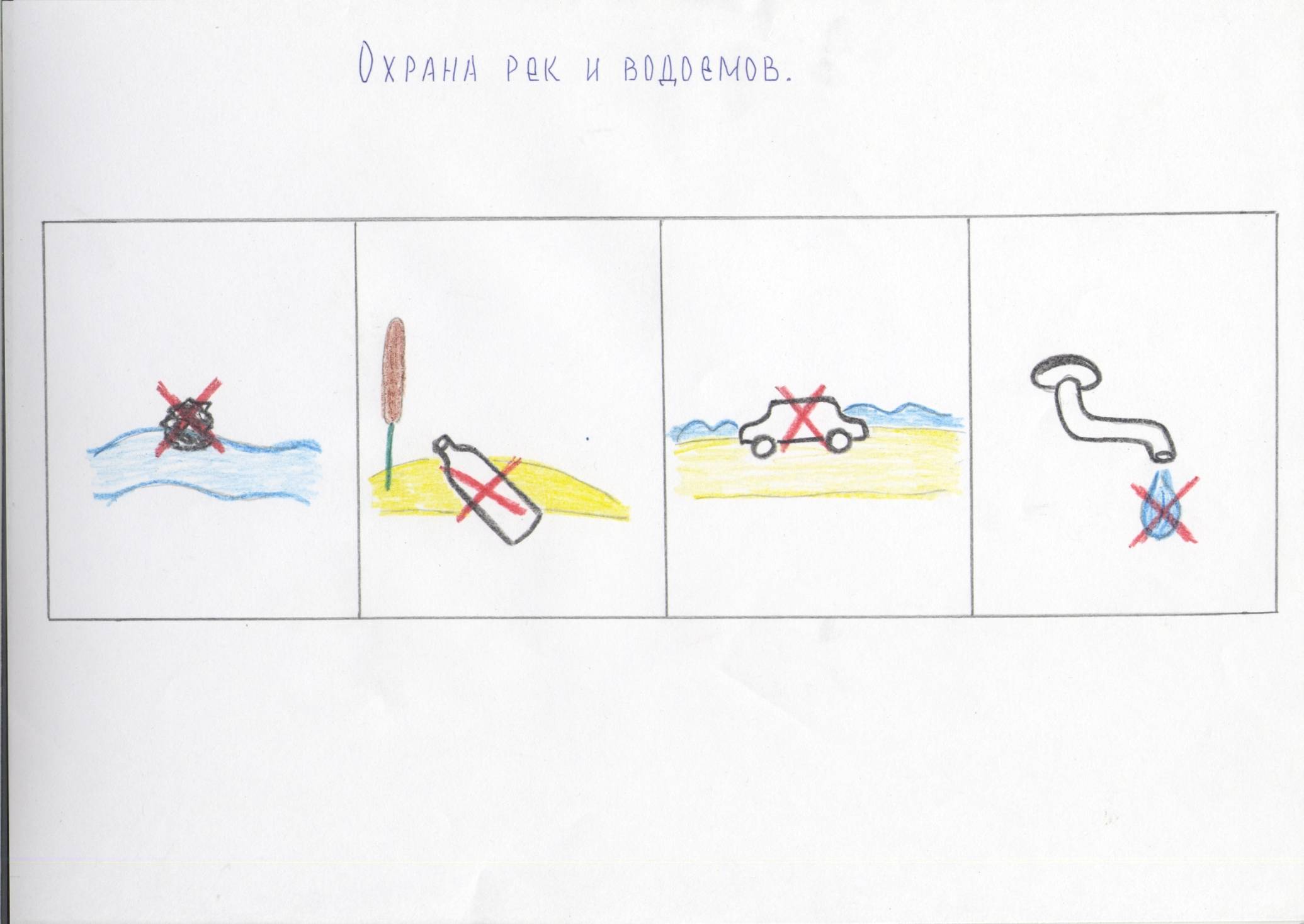 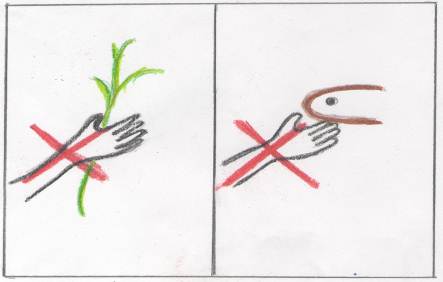 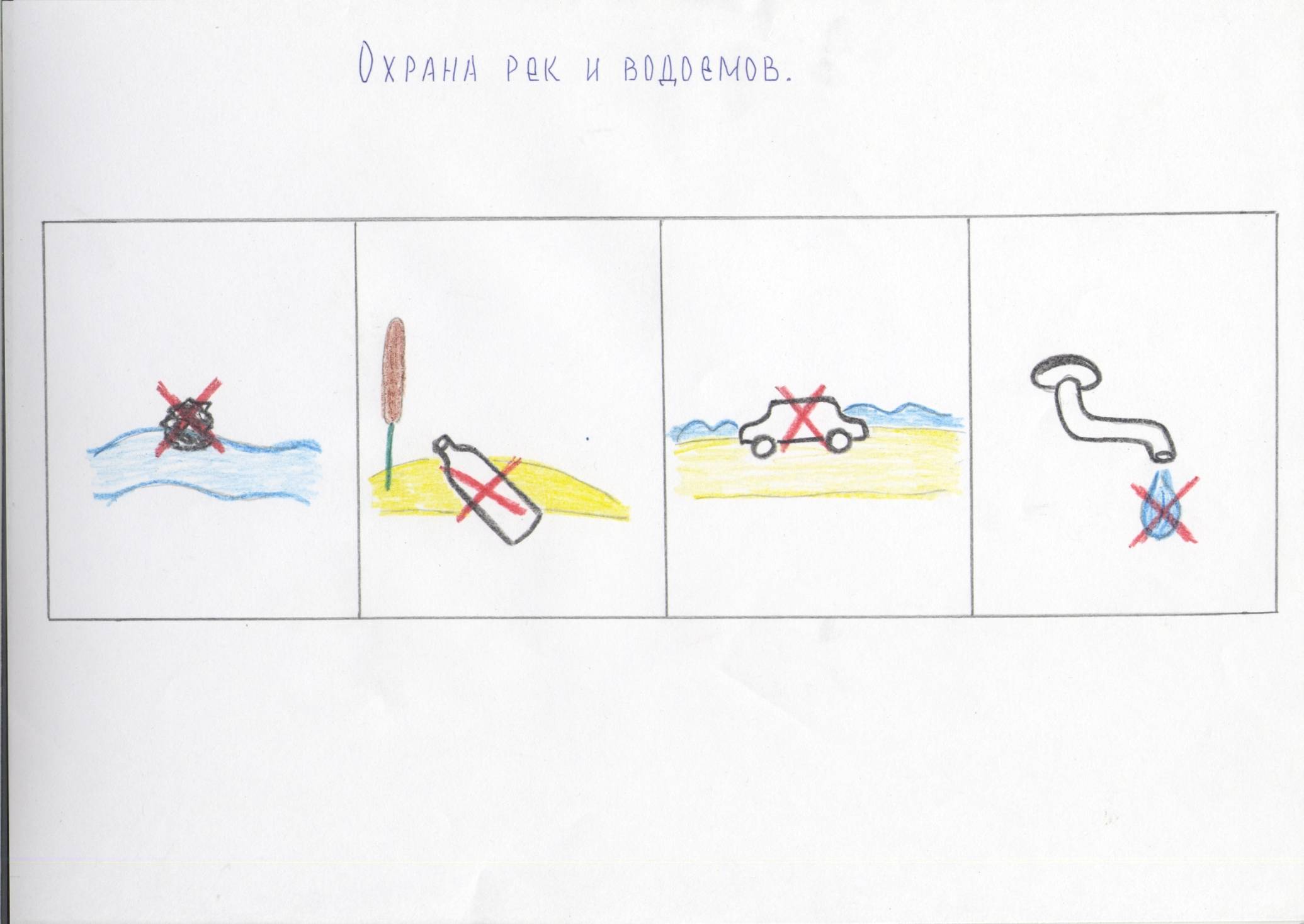 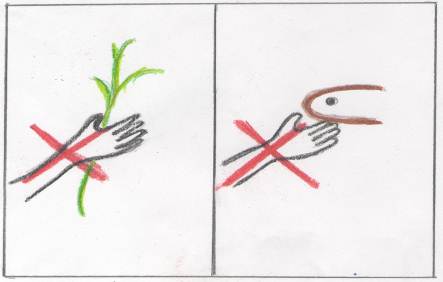 Памятка для родителей: «Поездка к реке Енисей».Желательно остановиться там, где до вас уже отдыхали люди.Начните с осмотра выбранного участка и его уборки. Вместе с детьми соберите в пакет бутылки и другой мусор. Подчеркните, что отдыхать надо в чистоте. Полюбуйтесь чистотой вокруг. Поручите ребенку найти место, где до вас жгли костер. Костер разводить только в этом месте.Расскажите ребенку, где вы будете отдыхать, где ловить рыбу, чем заниматься.Обратите внимание на красоту прибрежного пейзажа.Полюбуйтесь вместе с ребенком красотой реки. Понаблюдайте, как солнечные лучи в течение дня по-разному отражаются в воде, полюбуйтесь красотой солнечных бликов на волнах.Обратите внимание, какие корабли, катера и баржи проплывают по реке.Пронаблюдать за течением реки. Определить направление течения и его скорость с помощью надувной игрушки или самодельного кораблика.Рассмотрите, какие растения растут на берегу, какие возле самой воды, какие в воде. Подчеркивайте, что все живое лучше не трогать руками, а наблюдать в естественных условиях, в природе. Расскажите об ограничениях, установленных на рыбную ловлю, объясните ребенку, зачем нужны эти ограничения. Если рыбалите вместе с ребенком, не забудьте отпускать мелкую рыбку со словами: «Пусть растет». Учите слушать природу. Послушайте шелест листьев, пение птиц. На берегу послушайте плеск волн. При сборе домой наведите вместе с ребенком полный порядок. Поручите ребенку проверить, все ли чисто убрали, ничего не забыли? Пакеты с мусором выбросить только в специальный контейнер. Если их нет по дороге, значит в контейнер возле своего дома.Приятного Вам отдыха!Фотографии, привезенные семьями с поездок на реку Енисей и его притоки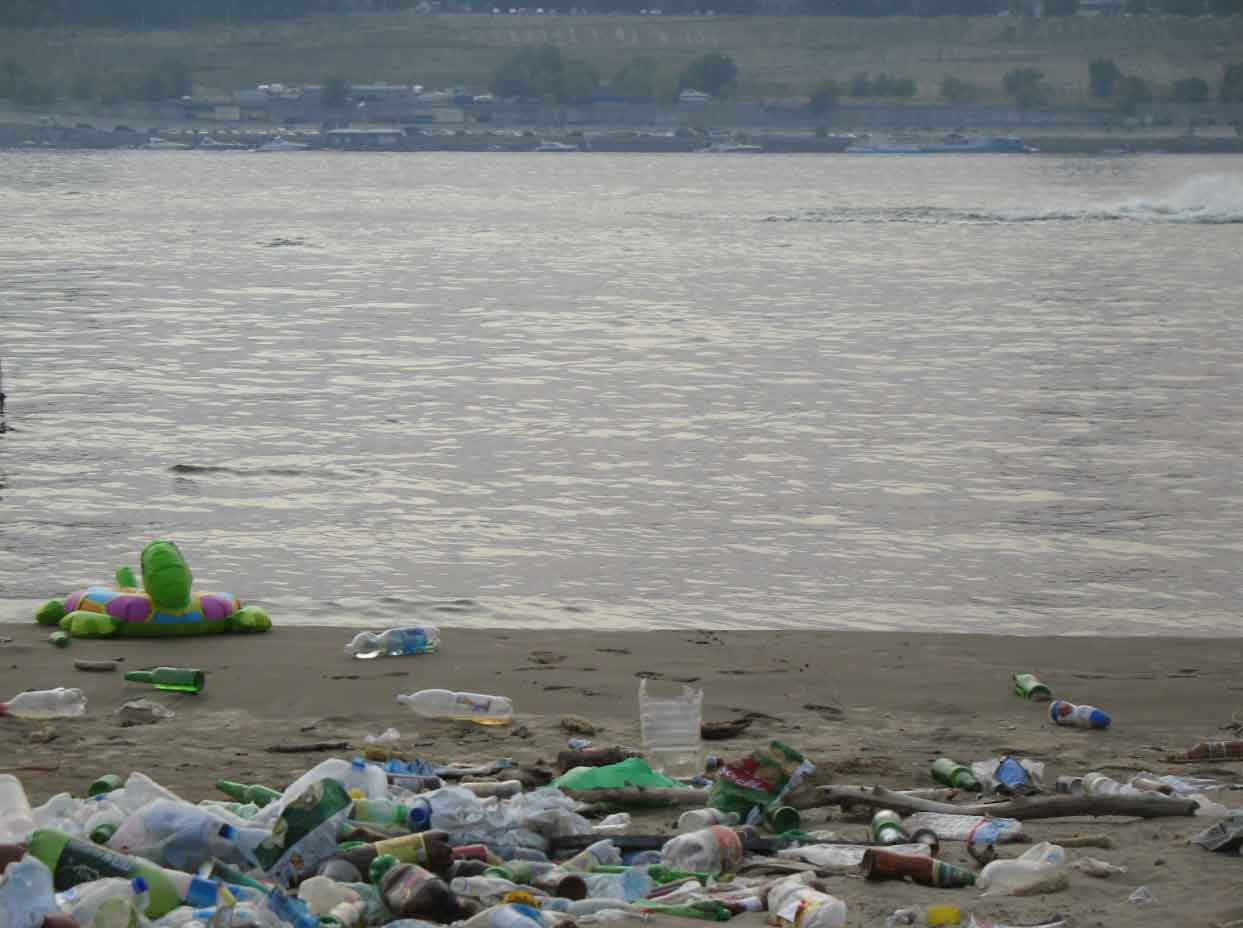 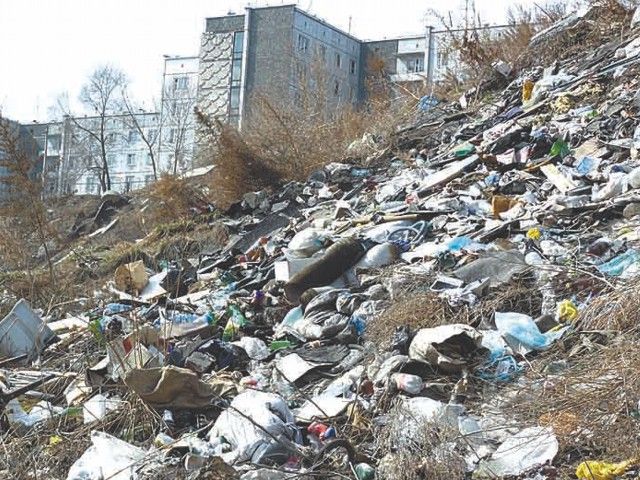 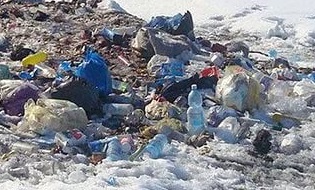 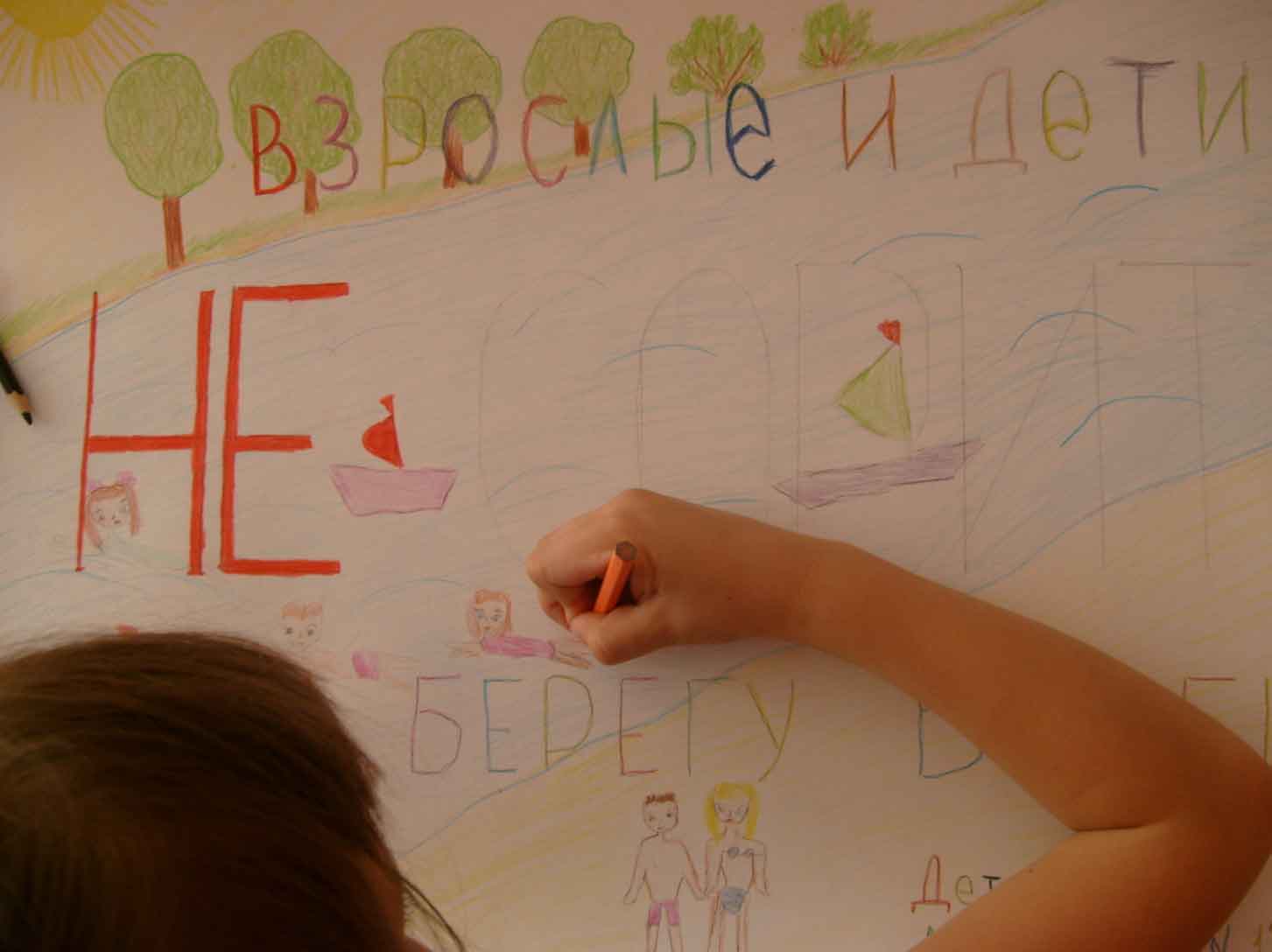 